JOB DESCRIPTIONJOB DESCRIPTIONJOB DESCRIPTIONJOB DESCRIPTIONJOB DESCRIPTIONFormJD1JOB TITLE:  City Centre Cleansing OperativeJOB TITLE:  City Centre Cleansing OperativeJOB TITLE:  City Centre Cleansing OperativeJOB TITLE:  City Centre Cleansing OperativeJOB TITLE:  City Centre Cleansing OperativePOST NUMBER: 1100DDNPOST NUMBER: 1100DDNPOST NUMBER: 1100DDNPOST NUMBER: 1100DDNPOST NUMBER: 1100DDNREPORTS TO (Job Title):  REPORTS TO (Job Title):  REPORTS TO (Job Title):  REPORTS TO (Job Title):  REPORTS TO (Job Title):  ZONE SUPERVISORZONE SUPERVISORZONE SUPERVISORZONE SUPERVISORZONE SUPERVISORDEPARTMENT:   Public RealmDEPARTMENT:   Public RealmDEPARTMENT:   Public RealmDEPARTMENT:   Public RealmDEPARTMENT:   Public RealmGRADE: 5GRADE: 5GRADE: 5GRADE: 5GRADE: 5JE REF:JE REF:JE REF:3410 B006793410 B00679PANEL DATE:PANEL DATE:PANEL DATE:2904142904141.MAIN PURPOSE OF JOB  To provide a regular reliable and efficient Street Cleansing service to the residents, businesses and visitors to the City Centre and Newgate Market.Ensuring and maintaining cleansing standards in line with agreed internal and external performance indicators.Ensure that you provide a service that is both responsive and customer focused and linked to the needs of the local community.Take responsibility for the Health, Safety and Welfare of yourself, other employees and members of the public in accordance with legislation and the Council’s Safety Policy and Programme.Maintain an acceptable image and promote a culture that promotes the positive and professional face of the City of York Council.Ensure a flexible approach to operations which can respond to the changing needs of the service.MAIN PURPOSE OF JOB  To provide a regular reliable and efficient Street Cleansing service to the residents, businesses and visitors to the City Centre and Newgate Market.Ensuring and maintaining cleansing standards in line with agreed internal and external performance indicators.Ensure that you provide a service that is both responsive and customer focused and linked to the needs of the local community.Take responsibility for the Health, Safety and Welfare of yourself, other employees and members of the public in accordance with legislation and the Council’s Safety Policy and Programme.Maintain an acceptable image and promote a culture that promotes the positive and professional face of the City of York Council.Ensure a flexible approach to operations which can respond to the changing needs of the service.MAIN PURPOSE OF JOB  To provide a regular reliable and efficient Street Cleansing service to the residents, businesses and visitors to the City Centre and Newgate Market.Ensuring and maintaining cleansing standards in line with agreed internal and external performance indicators.Ensure that you provide a service that is both responsive and customer focused and linked to the needs of the local community.Take responsibility for the Health, Safety and Welfare of yourself, other employees and members of the public in accordance with legislation and the Council’s Safety Policy and Programme.Maintain an acceptable image and promote a culture that promotes the positive and professional face of the City of York Council.Ensure a flexible approach to operations which can respond to the changing needs of the service.MAIN PURPOSE OF JOB  To provide a regular reliable and efficient Street Cleansing service to the residents, businesses and visitors to the City Centre and Newgate Market.Ensuring and maintaining cleansing standards in line with agreed internal and external performance indicators.Ensure that you provide a service that is both responsive and customer focused and linked to the needs of the local community.Take responsibility for the Health, Safety and Welfare of yourself, other employees and members of the public in accordance with legislation and the Council’s Safety Policy and Programme.Maintain an acceptable image and promote a culture that promotes the positive and professional face of the City of York Council.Ensure a flexible approach to operations which can respond to the changing needs of the service.MAIN PURPOSE OF JOB  To provide a regular reliable and efficient Street Cleansing service to the residents, businesses and visitors to the City Centre and Newgate Market.Ensuring and maintaining cleansing standards in line with agreed internal and external performance indicators.Ensure that you provide a service that is both responsive and customer focused and linked to the needs of the local community.Take responsibility for the Health, Safety and Welfare of yourself, other employees and members of the public in accordance with legislation and the Council’s Safety Policy and Programme.Maintain an acceptable image and promote a culture that promotes the positive and professional face of the City of York Council.Ensure a flexible approach to operations which can respond to the changing needs of the service.MAIN PURPOSE OF JOB  To provide a regular reliable and efficient Street Cleansing service to the residents, businesses and visitors to the City Centre and Newgate Market.Ensuring and maintaining cleansing standards in line with agreed internal and external performance indicators.Ensure that you provide a service that is both responsive and customer focused and linked to the needs of the local community.Take responsibility for the Health, Safety and Welfare of yourself, other employees and members of the public in accordance with legislation and the Council’s Safety Policy and Programme.Maintain an acceptable image and promote a culture that promotes the positive and professional face of the City of York Council.Ensure a flexible approach to operations which can respond to the changing needs of the service.MAIN PURPOSE OF JOB  To provide a regular reliable and efficient Street Cleansing service to the residents, businesses and visitors to the City Centre and Newgate Market.Ensuring and maintaining cleansing standards in line with agreed internal and external performance indicators.Ensure that you provide a service that is both responsive and customer focused and linked to the needs of the local community.Take responsibility for the Health, Safety and Welfare of yourself, other employees and members of the public in accordance with legislation and the Council’s Safety Policy and Programme.Maintain an acceptable image and promote a culture that promotes the positive and professional face of the City of York Council.Ensure a flexible approach to operations which can respond to the changing needs of the service.MAIN PURPOSE OF JOB  To provide a regular reliable and efficient Street Cleansing service to the residents, businesses and visitors to the City Centre and Newgate Market.Ensuring and maintaining cleansing standards in line with agreed internal and external performance indicators.Ensure that you provide a service that is both responsive and customer focused and linked to the needs of the local community.Take responsibility for the Health, Safety and Welfare of yourself, other employees and members of the public in accordance with legislation and the Council’s Safety Policy and Programme.Maintain an acceptable image and promote a culture that promotes the positive and professional face of the City of York Council.Ensure a flexible approach to operations which can respond to the changing needs of the service.MAIN PURPOSE OF JOB  To provide a regular reliable and efficient Street Cleansing service to the residents, businesses and visitors to the City Centre and Newgate Market.Ensuring and maintaining cleansing standards in line with agreed internal and external performance indicators.Ensure that you provide a service that is both responsive and customer focused and linked to the needs of the local community.Take responsibility for the Health, Safety and Welfare of yourself, other employees and members of the public in accordance with legislation and the Council’s Safety Policy and Programme.Maintain an acceptable image and promote a culture that promotes the positive and professional face of the City of York Council.Ensure a flexible approach to operations which can respond to the changing needs of the service.2.CORE RESPONSIBILITIES, TASKS & DUTIES:CORE RESPONSIBILITIES, TASKS & DUTIES:CORE RESPONSIBILITIES, TASKS & DUTIES:CORE RESPONSIBILITIES, TASKS & DUTIES:CORE RESPONSIBILITIES, TASKS & DUTIES:CORE RESPONSIBILITIES, TASKS & DUTIES:CORE RESPONSIBILITIES, TASKS & DUTIES:CORE RESPONSIBILITIES, TASKS & DUTIES:CORE RESPONSIBILITIES, TASKS & DUTIES:i.Ensure the completion of all scheduled daily work.Ensure the completion of all scheduled daily work.Ensure the completion of all scheduled daily work.Ensure the completion of all scheduled daily work.Ensure the completion of all scheduled daily work.Ensure the completion of all scheduled daily work.Ensure the completion of all scheduled daily work.Ensure the completion of all scheduled daily work.ii.Report any unresolved scheduled work, issues or problem areas affecting the service to the Supervisor and or Operations Manager.Report any unresolved scheduled work, issues or problem areas affecting the service to the Supervisor and or Operations Manager.Report any unresolved scheduled work, issues or problem areas affecting the service to the Supervisor and or Operations Manager.Report any unresolved scheduled work, issues or problem areas affecting the service to the Supervisor and or Operations Manager.Report any unresolved scheduled work, issues or problem areas affecting the service to the Supervisor and or Operations Manager.Report any unresolved scheduled work, issues or problem areas affecting the service to the Supervisor and or Operations Manager.Report any unresolved scheduled work, issues or problem areas affecting the service to the Supervisor and or Operations Manager.Report any unresolved scheduled work, issues or problem areas affecting the service to the Supervisor and or Operations Manager.iii.To sweep and de-litter allocated areas, in all weather conditions, as per agreed frequency as scheduled, using both mechanical and manual (barrow, brush, scoop) methods. To sweep and de-litter allocated areas, in all weather conditions, as per agreed frequency as scheduled, using both mechanical and manual (barrow, brush, scoop) methods. To sweep and de-litter allocated areas, in all weather conditions, as per agreed frequency as scheduled, using both mechanical and manual (barrow, brush, scoop) methods. To sweep and de-litter allocated areas, in all weather conditions, as per agreed frequency as scheduled, using both mechanical and manual (barrow, brush, scoop) methods. To sweep and de-litter allocated areas, in all weather conditions, as per agreed frequency as scheduled, using both mechanical and manual (barrow, brush, scoop) methods. To sweep and de-litter allocated areas, in all weather conditions, as per agreed frequency as scheduled, using both mechanical and manual (barrow, brush, scoop) methods. To sweep and de-litter allocated areas, in all weather conditions, as per agreed frequency as scheduled, using both mechanical and manual (barrow, brush, scoop) methods. To sweep and de-litter allocated areas, in all weather conditions, as per agreed frequency as scheduled, using both mechanical and manual (barrow, brush, scoop) methods. iv.To wash down pavements, roadways and street furniture using mechanical and manual methods.To wash down pavements, roadways and street furniture using mechanical and manual methods.To wash down pavements, roadways and street furniture using mechanical and manual methods.To wash down pavements, roadways and street furniture using mechanical and manual methods.To wash down pavements, roadways and street furniture using mechanical and manual methods.To wash down pavements, roadways and street furniture using mechanical and manual methods.To wash down pavements, roadways and street furniture using mechanical and manual methods.To wash down pavements, roadways and street furniture using mechanical and manual methods.v.Empty litter bins.Empty litter bins.Empty litter bins.Empty litter bins.Empty litter bins.Empty litter bins.Empty litter bins.Empty litter bins.vi.Use baler and compactor for cardboard and other market waste.Use baler and compactor for cardboard and other market waste.Use baler and compactor for cardboard and other market waste.Use baler and compactor for cardboard and other market waste.Use baler and compactor for cardboard and other market waste.Use baler and compactor for cardboard and other market waste.Use baler and compactor for cardboard and other market waste.Use baler and compactor for cardboard and other market waste.vii.To ensure that all damaged street furniture including litter bins, seats etc. are reported to the relevant party.To ensure that all damaged street furniture including litter bins, seats etc. are reported to the relevant party.To ensure that all damaged street furniture including litter bins, seats etc. are reported to the relevant party.To ensure that all damaged street furniture including litter bins, seats etc. are reported to the relevant party.To ensure that all damaged street furniture including litter bins, seats etc. are reported to the relevant party.To ensure that all damaged street furniture including litter bins, seats etc. are reported to the relevant party.To ensure that all damaged street furniture including litter bins, seats etc. are reported to the relevant party.To ensure that all damaged street furniture including litter bins, seats etc. are reported to the relevant party.viii.Remove graffiti and fly posters from street furniture using mechanical or manual methods.Remove graffiti and fly posters from street furniture using mechanical or manual methods.Remove graffiti and fly posters from street furniture using mechanical or manual methods.Remove graffiti and fly posters from street furniture using mechanical or manual methods.Remove graffiti and fly posters from street furniture using mechanical or manual methods.Remove graffiti and fly posters from street furniture using mechanical or manual methods.Remove graffiti and fly posters from street furniture using mechanical or manual methods.Remove graffiti and fly posters from street furniture using mechanical or manual methods.ix.Respond to non-scheduled work requests from Supervisors and or Operations Manager.Respond to non-scheduled work requests from Supervisors and or Operations Manager.Respond to non-scheduled work requests from Supervisors and or Operations Manager.Respond to non-scheduled work requests from Supervisors and or Operations Manager.Respond to non-scheduled work requests from Supervisors and or Operations Manager.Respond to non-scheduled work requests from Supervisors and or Operations Manager.Respond to non-scheduled work requests from Supervisors and or Operations Manager.Respond to non-scheduled work requests from Supervisors and or Operations Manager.x.Participate in team and zone meetings to discuss and contribute to improving the service and standards in the city centre.Participate in team and zone meetings to discuss and contribute to improving the service and standards in the city centre.Participate in team and zone meetings to discuss and contribute to improving the service and standards in the city centre.Participate in team and zone meetings to discuss and contribute to improving the service and standards in the city centre.Participate in team and zone meetings to discuss and contribute to improving the service and standards in the city centre.Participate in team and zone meetings to discuss and contribute to improving the service and standards in the city centre.Participate in team and zone meetings to discuss and contribute to improving the service and standards in the city centre.Participate in team and zone meetings to discuss and contribute to improving the service and standards in the city centre.xi.Give directions and advice to members of the public.Give directions and advice to members of the public.Give directions and advice to members of the public.Give directions and advice to members of the public.Give directions and advice to members of the public.Give directions and advice to members of the public.Give directions and advice to members of the public.Give directions and advice to members of the public.xiiRemoval/replacement of traffic bollards.Removal/replacement of traffic bollards.Removal/replacement of traffic bollards.Removal/replacement of traffic bollards.Removal/replacement of traffic bollards.Removal/replacement of traffic bollards.Removal/replacement of traffic bollards.Removal/replacement of traffic bollards.3.SUPERVISION / MANAGEMENT OF PEOPLENo. reporting -  SUPERVISION / MANAGEMENT OF PEOPLENo. reporting -  SUPERVISION / MANAGEMENT OF PEOPLENo. reporting -  SUPERVISION / MANAGEMENT OF PEOPLENo. reporting -  SUPERVISION / MANAGEMENT OF PEOPLENo. reporting -  SUPERVISION / MANAGEMENT OF PEOPLENo. reporting -  SUPERVISION / MANAGEMENT OF PEOPLENo. reporting -  SUPERVISION / MANAGEMENT OF PEOPLENo. reporting -  SUPERVISION / MANAGEMENT OF PEOPLENo. reporting -  3.Direct: None                      Direct: None                      Direct: None                      Direct: None                      Direct: None                      Indirect:  None	Indirect:  None	Indirect:  None	Indirect:  None	4.CREATIVITY & INNOVATIONWork carried out to Daily/weekly schedules, but needs occasional creative skills to deal with routine problems.CREATIVITY & INNOVATIONWork carried out to Daily/weekly schedules, but needs occasional creative skills to deal with routine problems.CREATIVITY & INNOVATIONWork carried out to Daily/weekly schedules, but needs occasional creative skills to deal with routine problems.CREATIVITY & INNOVATIONWork carried out to Daily/weekly schedules, but needs occasional creative skills to deal with routine problems.CREATIVITY & INNOVATIONWork carried out to Daily/weekly schedules, but needs occasional creative skills to deal with routine problems.CREATIVITY & INNOVATIONWork carried out to Daily/weekly schedules, but needs occasional creative skills to deal with routine problems.CREATIVITY & INNOVATIONWork carried out to Daily/weekly schedules, but needs occasional creative skills to deal with routine problems.CREATIVITY & INNOVATIONWork carried out to Daily/weekly schedules, but needs occasional creative skills to deal with routine problems.CREATIVITY & INNOVATIONWork carried out to Daily/weekly schedules, but needs occasional creative skills to deal with routine problems.5.CONTACTS & RELATIONSHIPSMembers of the Public & BusinessesEmergency Services – Police, PCO’sOther Council StaffContacts are normally based around the normal routines, involving information on non contentious subjects CONTACTS & RELATIONSHIPSMembers of the Public & BusinessesEmergency Services – Police, PCO’sOther Council StaffContacts are normally based around the normal routines, involving information on non contentious subjects CONTACTS & RELATIONSHIPSMembers of the Public & BusinessesEmergency Services – Police, PCO’sOther Council StaffContacts are normally based around the normal routines, involving information on non contentious subjects CONTACTS & RELATIONSHIPSMembers of the Public & BusinessesEmergency Services – Police, PCO’sOther Council StaffContacts are normally based around the normal routines, involving information on non contentious subjects CONTACTS & RELATIONSHIPSMembers of the Public & BusinessesEmergency Services – Police, PCO’sOther Council StaffContacts are normally based around the normal routines, involving information on non contentious subjects CONTACTS & RELATIONSHIPSMembers of the Public & BusinessesEmergency Services – Police, PCO’sOther Council StaffContacts are normally based around the normal routines, involving information on non contentious subjects CONTACTS & RELATIONSHIPSMembers of the Public & BusinessesEmergency Services – Police, PCO’sOther Council StaffContacts are normally based around the normal routines, involving information on non contentious subjects CONTACTS & RELATIONSHIPSMembers of the Public & BusinessesEmergency Services – Police, PCO’sOther Council StaffContacts are normally based around the normal routines, involving information on non contentious subjects CONTACTS & RELATIONSHIPSMembers of the Public & BusinessesEmergency Services – Police, PCO’sOther Council StaffContacts are normally based around the normal routines, involving information on non contentious subjects 6.DECISIONS – discretion & consequencesDiscretion as to whether or not to sweep/wash streets/areas based on knowledge and training provided in Industry Standards such as BVPI 199.Consequences are short term service responses to complaints.DECISIONS – discretion & consequencesDiscretion as to whether or not to sweep/wash streets/areas based on knowledge and training provided in Industry Standards such as BVPI 199.Consequences are short term service responses to complaints.DECISIONS – discretion & consequencesDiscretion as to whether or not to sweep/wash streets/areas based on knowledge and training provided in Industry Standards such as BVPI 199.Consequences are short term service responses to complaints.DECISIONS – discretion & consequencesDiscretion as to whether or not to sweep/wash streets/areas based on knowledge and training provided in Industry Standards such as BVPI 199.Consequences are short term service responses to complaints.DECISIONS – discretion & consequencesDiscretion as to whether or not to sweep/wash streets/areas based on knowledge and training provided in Industry Standards such as BVPI 199.Consequences are short term service responses to complaints.DECISIONS – discretion & consequencesDiscretion as to whether or not to sweep/wash streets/areas based on knowledge and training provided in Industry Standards such as BVPI 199.Consequences are short term service responses to complaints.DECISIONS – discretion & consequencesDiscretion as to whether or not to sweep/wash streets/areas based on knowledge and training provided in Industry Standards such as BVPI 199.Consequences are short term service responses to complaints.DECISIONS – discretion & consequencesDiscretion as to whether or not to sweep/wash streets/areas based on knowledge and training provided in Industry Standards such as BVPI 199.Consequences are short term service responses to complaints.DECISIONS – discretion & consequencesDiscretion as to whether or not to sweep/wash streets/areas based on knowledge and training provided in Industry Standards such as BVPI 199.Consequences are short term service responses to complaints.7.RESOURCES – financial & equipment(Not budget, and not including desktop equipment.)	DescriptionResponsibility for maintenance and upkeep of a range of cleansing equipment, the value will depend on the task been undertaken.			RESOURCES – financial & equipment(Not budget, and not including desktop equipment.)	DescriptionResponsibility for maintenance and upkeep of a range of cleansing equipment, the value will depend on the task been undertaken.			RESOURCES – financial & equipment(Not budget, and not including desktop equipment.)	DescriptionResponsibility for maintenance and upkeep of a range of cleansing equipment, the value will depend on the task been undertaken.			RESOURCES – financial & equipment(Not budget, and not including desktop equipment.)	DescriptionResponsibility for maintenance and upkeep of a range of cleansing equipment, the value will depend on the task been undertaken.			RESOURCES – financial & equipment(Not budget, and not including desktop equipment.)	DescriptionResponsibility for maintenance and upkeep of a range of cleansing equipment, the value will depend on the task been undertaken.			RESOURCES – financial & equipment(Not budget, and not including desktop equipment.)	DescriptionResponsibility for maintenance and upkeep of a range of cleansing equipment, the value will depend on the task been undertaken.			Value£70kValue£70kValue£70k8.WORK ENVIRONMENT – work demands, physical demands, working conditions & work contextWork demandsWork is of a routine nature, subject to minor changes at timesPhysical demandsWalking long distances & pushing a barrow for extended periods.Driving mechanical sweepers/washers for extended periodsUse of a range of pedestrian controlled mechanical equipment for extended periods of time.Lifting/moving ‘heavy’ itemsWorking conditionsWorking outdoors in all weathers all of the time.Daily contact with dirt, dust and traffic noiseWork contextLone working for extended periodsIssued with mobile phone and relevant PPEWORK ENVIRONMENT – work demands, physical demands, working conditions & work contextWork demandsWork is of a routine nature, subject to minor changes at timesPhysical demandsWalking long distances & pushing a barrow for extended periods.Driving mechanical sweepers/washers for extended periodsUse of a range of pedestrian controlled mechanical equipment for extended periods of time.Lifting/moving ‘heavy’ itemsWorking conditionsWorking outdoors in all weathers all of the time.Daily contact with dirt, dust and traffic noiseWork contextLone working for extended periodsIssued with mobile phone and relevant PPEWORK ENVIRONMENT – work demands, physical demands, working conditions & work contextWork demandsWork is of a routine nature, subject to minor changes at timesPhysical demandsWalking long distances & pushing a barrow for extended periods.Driving mechanical sweepers/washers for extended periodsUse of a range of pedestrian controlled mechanical equipment for extended periods of time.Lifting/moving ‘heavy’ itemsWorking conditionsWorking outdoors in all weathers all of the time.Daily contact with dirt, dust and traffic noiseWork contextLone working for extended periodsIssued with mobile phone and relevant PPEWORK ENVIRONMENT – work demands, physical demands, working conditions & work contextWork demandsWork is of a routine nature, subject to minor changes at timesPhysical demandsWalking long distances & pushing a barrow for extended periods.Driving mechanical sweepers/washers for extended periodsUse of a range of pedestrian controlled mechanical equipment for extended periods of time.Lifting/moving ‘heavy’ itemsWorking conditionsWorking outdoors in all weathers all of the time.Daily contact with dirt, dust and traffic noiseWork contextLone working for extended periodsIssued with mobile phone and relevant PPEWORK ENVIRONMENT – work demands, physical demands, working conditions & work contextWork demandsWork is of a routine nature, subject to minor changes at timesPhysical demandsWalking long distances & pushing a barrow for extended periods.Driving mechanical sweepers/washers for extended periodsUse of a range of pedestrian controlled mechanical equipment for extended periods of time.Lifting/moving ‘heavy’ itemsWorking conditionsWorking outdoors in all weathers all of the time.Daily contact with dirt, dust and traffic noiseWork contextLone working for extended periodsIssued with mobile phone and relevant PPEWORK ENVIRONMENT – work demands, physical demands, working conditions & work contextWork demandsWork is of a routine nature, subject to minor changes at timesPhysical demandsWalking long distances & pushing a barrow for extended periods.Driving mechanical sweepers/washers for extended periodsUse of a range of pedestrian controlled mechanical equipment for extended periods of time.Lifting/moving ‘heavy’ itemsWorking conditionsWorking outdoors in all weathers all of the time.Daily contact with dirt, dust and traffic noiseWork contextLone working for extended periodsIssued with mobile phone and relevant PPEWORK ENVIRONMENT – work demands, physical demands, working conditions & work contextWork demandsWork is of a routine nature, subject to minor changes at timesPhysical demandsWalking long distances & pushing a barrow for extended periods.Driving mechanical sweepers/washers for extended periodsUse of a range of pedestrian controlled mechanical equipment for extended periods of time.Lifting/moving ‘heavy’ itemsWorking conditionsWorking outdoors in all weathers all of the time.Daily contact with dirt, dust and traffic noiseWork contextLone working for extended periodsIssued with mobile phone and relevant PPEWORK ENVIRONMENT – work demands, physical demands, working conditions & work contextWork demandsWork is of a routine nature, subject to minor changes at timesPhysical demandsWalking long distances & pushing a barrow for extended periods.Driving mechanical sweepers/washers for extended periodsUse of a range of pedestrian controlled mechanical equipment for extended periods of time.Lifting/moving ‘heavy’ itemsWorking conditionsWorking outdoors in all weathers all of the time.Daily contact with dirt, dust and traffic noiseWork contextLone working for extended periodsIssued with mobile phone and relevant PPEWORK ENVIRONMENT – work demands, physical demands, working conditions & work contextWork demandsWork is of a routine nature, subject to minor changes at timesPhysical demandsWalking long distances & pushing a barrow for extended periods.Driving mechanical sweepers/washers for extended periodsUse of a range of pedestrian controlled mechanical equipment for extended periods of time.Lifting/moving ‘heavy’ itemsWorking conditionsWorking outdoors in all weathers all of the time.Daily contact with dirt, dust and traffic noiseWork contextLone working for extended periodsIssued with mobile phone and relevant PPE9.KNOWLEDGE & SKILLSKnowledge of Industry standards such as BVPI 199.Knowledge of the Health & Safety practices.Safe use of a range of cleansing equipment.Safe use of waste compactor and cardboard baler.Customer CareCommunication skillsManual HandlingFull Driving LicenseKNOWLEDGE & SKILLSKnowledge of Industry standards such as BVPI 199.Knowledge of the Health & Safety practices.Safe use of a range of cleansing equipment.Safe use of waste compactor and cardboard baler.Customer CareCommunication skillsManual HandlingFull Driving LicenseKNOWLEDGE & SKILLSKnowledge of Industry standards such as BVPI 199.Knowledge of the Health & Safety practices.Safe use of a range of cleansing equipment.Safe use of waste compactor and cardboard baler.Customer CareCommunication skillsManual HandlingFull Driving LicenseKNOWLEDGE & SKILLSKnowledge of Industry standards such as BVPI 199.Knowledge of the Health & Safety practices.Safe use of a range of cleansing equipment.Safe use of waste compactor and cardboard baler.Customer CareCommunication skillsManual HandlingFull Driving LicenseKNOWLEDGE & SKILLSKnowledge of Industry standards such as BVPI 199.Knowledge of the Health & Safety practices.Safe use of a range of cleansing equipment.Safe use of waste compactor and cardboard baler.Customer CareCommunication skillsManual HandlingFull Driving LicenseKNOWLEDGE & SKILLSKnowledge of Industry standards such as BVPI 199.Knowledge of the Health & Safety practices.Safe use of a range of cleansing equipment.Safe use of waste compactor and cardboard baler.Customer CareCommunication skillsManual HandlingFull Driving LicenseKNOWLEDGE & SKILLSKnowledge of Industry standards such as BVPI 199.Knowledge of the Health & Safety practices.Safe use of a range of cleansing equipment.Safe use of waste compactor and cardboard baler.Customer CareCommunication skillsManual HandlingFull Driving LicenseKNOWLEDGE & SKILLSKnowledge of Industry standards such as BVPI 199.Knowledge of the Health & Safety practices.Safe use of a range of cleansing equipment.Safe use of waste compactor and cardboard baler.Customer CareCommunication skillsManual HandlingFull Driving LicenseKNOWLEDGE & SKILLSKnowledge of Industry standards such as BVPI 199.Knowledge of the Health & Safety practices.Safe use of a range of cleansing equipment.Safe use of waste compactor and cardboard baler.Customer CareCommunication skillsManual HandlingFull Driving License10.Position of Job in Organisation StructurePosition of Job in Organisation StructurePosition of Job in Organisation StructurePosition of Job in Organisation StructurePosition of Job in Organisation StructurePosition of Job in Organisation StructurePosition of Job in Organisation StructurePosition of Job in Organisation StructurePosition of Job in Organisation Structure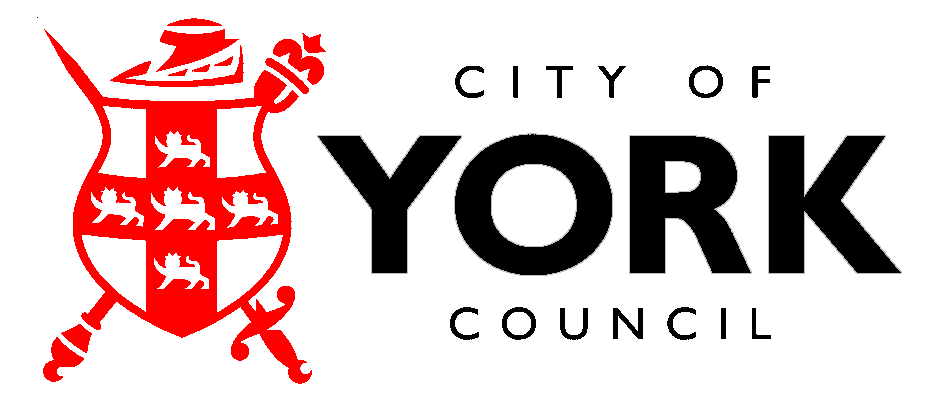 